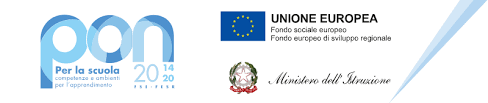 ISTITUTO COMPRENSIVO CAMPAGNA CAPOLUOGOScuola Infanzia - Primaria e Secondaria di 1° gradoVia Provinciale per Acerno - 84022 CAMPAGNA (SA)e-mail: SAIC8BJ00C@ISTRUZIONE.IT - sito internet: www.iccampagnacapoluogo.edu.itTel/Fax: 0828/241258 - Cod. Meccanografico: SAIC8BJ00C– C.F. 91053340658MODULO ADESIONE ALUNNIAl Dirigente Scolastico dell’Istituto Comprensivo “Campagna Capoluogo”Il/La sottoscritto/a _______________________________________________genitore dell’alunno/a ___________________________________frequentante  la classe ______ sezione________ del  Plesso ________________________Il/La sottoscritto/a _________________________________________________genitore dell’alunno/a ___________________________________frequentante  la classe ______ sezione________ del  Plesso ________________________DICHIARANOche intendono  iscrivere il/la proprio/a figlio/a ____________________________al  seguente  modulo formativo:del progetto PON “Apprendimento e socialità ”– Programma Operativo Nazionale “Per la scuola, competenze e ambienti per l’apprendimento” 2014-2020. Asse I – Istruzione – Fondo Sociale Europeo (FSE). Programma Operativo Complementare “Per la scuola, competenze e ambienti per l’apprendimento” 2014-2020. Asse I – Istruzione – Obiettivi Specifici 10.1, 10.2 e 10.3 – Azioni 10.1.1, 10.2.2 e 10.3.1.Si impegna al rispetto della regolare frequenza delle attività formative programmate che si svolgeranno in orario extracurriculareData___________________                                                               In Fede_________________________________________Ordine di scuolaTitolo modulon. ore per moduloInserire una X in corrispondenza del modulo scelto  Scuola  PrimariaInsieme si vince30  Scuola PrimariaAllascopertadelmondo30 Scuola PrimariaParole in scena30  Scuola PrimariaOver together30  Scuola SecondariaVirtual tour30  Scuola SecondariaN@vigare in sicurezza30  Scuola SecondariaAmico Web30 Scuola SecondariaInsieme per... Sport30  Scuola SecondariaNote in allegria30  Scuola SecondariaIlmondodeicolori30Scuola  SecondariaNote di colore30Scuola  SecondariaTuttiperlaScienza30 Scuola SecondariaSportin...gioco30